Ответы к заданиям школьного этапа олимпиады 2016/2017 учебного года по математике 5 классОтвет: 2754106Ответ: 2309 +2309 +4618Решение. Хозяйка заполнила 5-литровую посуду. Из неё она перелила 3 л в 3-литровую посуду и затем эти 3 л она вылила в раковину. Оставшиеся в 5-литровом сосуде 2 л воды она вылила в 3литровый сосуд. Затем она снова заполнила 5-литровй сосуд водой и из него перелила 1 л в 3-литровую посудину. В большой посудине осталось ровно 4 л. Решение. Пусть тетрадь стоит x руб., тогда получим уравнение:15x + 72 = 20 x – 8,5x = 80,x = 16.Значит, тетрадь стоит 16 рублей, а у Сергея было 15x + 72 = 16∙15 +72 = 152 рубля.Ответ: 152 рубля.Решение.По условию 6 карасей тяжелее 10 окуней. Тем более, они тяжелее 9 окуней. Поэтому треть от 6 карасей, т.е. 2 карася, тяжелее трети от 9 окуней, т.е. 3 окуней. Значит, два карася тяжелее.    Ответ: два карася.    Ответы к заданиям школьного этапа олимпиады 2016/2017 учебного года по математике 6 классОтвет: 142857 х 7 = 999999. Решение. Пусть Заяц внес x руб., тогда получим уравнение:x + 2(x - 1) = 25,x = 9.Значит, Заяц внес 9 рублей, а Волк внес 16 рублей.Ответ: Заяц -  9 рублей, а Волк  - 16 рублей.Решение.Учесть, что квадрат также является прямоугольником. Тогда  с площадью по 1 см2 будет 8 прямоугольников; по 2 см2 – 10; по 3 см2 –4; по 4 см2 – 5 и 8 см2 – 1. Всего будет: 8 + 10 + 4 + 5 + 1 = 28 прямоугольников.Ответ: 28 прямоугольников.Решение. Необходимо вынуть шарик из ящика с надписью «черный и белый». Если вынутый шарик окажется белым, значит, в этом ящике 2 белых. В ящике с надписью «2 белых» будет 2 черных,  а с надписью «2 черных» будут и черный и белый. Аналогично рассуждаем, если вынутый шарик – черный.Решение.       Таких чисел, начинающихся с 1- одно (10), цифрой 2- два     (20 и 21), цифрой 3- три (30,31,32)  и т.д.  Значит, всего таких чисел 1+2+3+4+5+6+7+8+9=45.    Ответ: 45.                                    Ответы к заданиям школьного этапа олимпиады 2016/2017 учебного года по математике 7 классРешение.Решений может быть несколько. Например, такие: а);                                 б) ; в) 2+4–6=(3 – 3):3 Решение.Площадь закрашенной части составляет ровно 2 клеточки. Тогда на покраску 1 клетки расходуется  краски. Площадь «чашки» составляет 3 клеточки. Тогда на ее покраску потребуется еще  краски.Ответ: 45.Решение. Например, так: 10001 × 111 = 1110111.Решение.(2006 – (1+2+3)):4=500 таблеток получил крокодил. Значит, слону придётся съесть 503 таблетки. Ответ: 503 таблетки.Решение.Первый поймал число рыб кратное 9, а второй кратное 17. Но можно подобрать только два числа, дающих в сумме 70, так, чтобы одно делилось на 9, а второе – на 17. Эти числа: 36 и 34. Значит, первый поймал 36 рыб, а второй – 34. Тогда из условия следует, что оба поймали по 20 карасей и 14 окуней. Значит, первый поймал еще 2 щуки, а второй – 0.        Ответ: Первый – 2, второй – 0.Ответы к заданиям школьного этапа олимпиады 2016/2017 учебного года по математике 7 классОтвет:  или .Ответ: 1.Решение.Решение.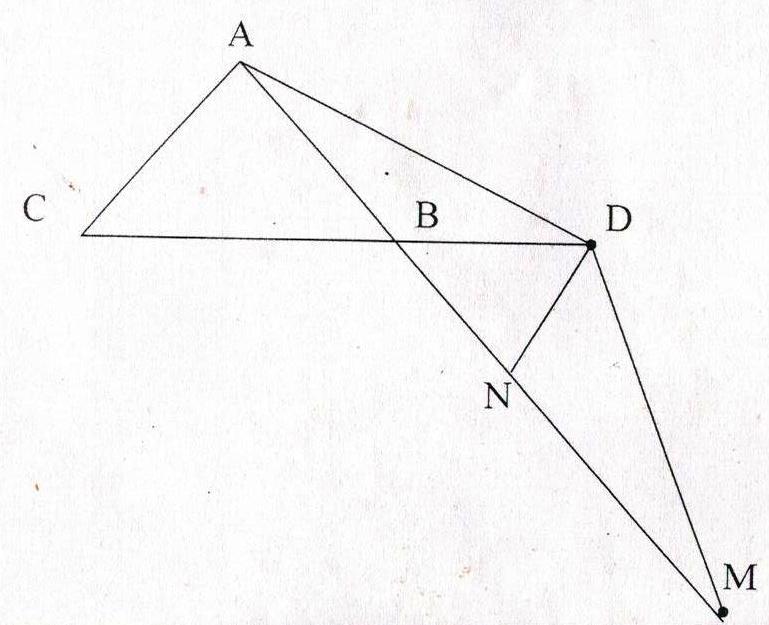 Доказательство:На отрезке BM отметим точку N так, что ˂BDN=600. Тогда в треугольнике BDN: ˂B=600, как угол, вертикальный углу равностороннего треугольника. ˂D=600 по построению. Следовательно по теореме о сумме углов треугольника ˂BDN=600. Значит треугольник BDN - равносторонний. Поэтому BD=BN=DN. Получаем: MN=BM-BN=CD-BD=CB=AB. Рассмотрим треугольники ADB и MDN: AB=NM, BD=DN, ˂ABD=˂MND как внешние углы равносторонних треугольников. Значит, треугольники ADB и MDN равны по двум сторонам и углу между ними. Поэтому АD=DM.Решение.Упрощая правую часть, имеем: , где . Таким образом, графиком указанной функции является прямая, заданная формулой , без двух точек:  и .Ответы к заданиям школьного этапа олимпиады 2016/2017 учебного года по математике9 классНет, так как 15 нечетных слагаемых в сумме дают нечетное число, а 50 – четное число.Ответ: Нет.Решение: Решение (возможны другие варианты):вода 			вода			вода          11 кг					Х кгСоставляем уравнение по сухой массе, т.к. она не меняется0,88х=0.1*110,88х = 1,1Х=1,25Ответ: 1,25.Решение: одно из возможных обоснований:

1) Рассмотрим треугольник АВD: угол АDВ равен 90°,т.к. АD- высота треугольника АВС, тогда угол ВАD=90°-82°=8°.

2) Рассмотрим треугольник АFО: угол АFО равен 90°,т.к. СF- высота треугольника АВС, тогда угол АОF=90°-8°=82°.Ответ: 82.Ответ. .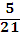 В конце этих манипуляций все карточки лежат чёрной стороной вверх, поэтому каждая из них была перевёрнута один или три раза. Общее число переворотов равно 5+6+7=18, карточек 10, поэтому число вторых и третьих переворотов равно 8, значит, ровно 4 карточки были перевёрнуты трижды. Таким образом, Коля перевернул карточки с 1 по 5, Оля – с 1 по 4,6 и 7, Миша – с 1 по 4 и с 8 по 10.Ответы к заданиям школьного этапа олимпиады 2016/2017 учебного года по математике10 класс Ответ. 2015 = 1551 + 464 Решение. (х²-х-1) -5 -х³=0; (х² -х -1) -4 -х³-1=0;  (х²-х-1-2)∙(х² -х -1+2)-(х³+1)=0;     (х² - х -3)∙(х² -х +1) – (х+1)∙(х² -х +1)=0;   (х²- х +1)∙(х² - 2х -4)=0;х² -х +1=0 или х²-2х-4=0. Первое из данных уравнений корней не имеет, корнями второго уравнения будут: х1=1+√5;  х2=1-√5.     Ответ: х1=1+√5;  х2=1-√5.Решение. Так как  ∟В>90˚, то ∟1=∟2. Но ВС║АД, АС- секущая, значит,  ∟САД= ∟2. Так как ∟3≠∟2 ( иначе  ∟А=∟С, чего не может быть), то ∟3=∟Д.Но ∟Д= ∟А, поэтому ∟3= ∟1 + ∟2, тогда ∟3 =2∙∟1=2∙∟2. В результате имеем: ∟2 +∟3+∟3=180˚;    ∟2+2∙∟2+2∙∟2= 5∙2=180˚; откуда: ∟2=36˚. Тогда углы трапеции будут 72˚, 108˚, 108˚, 72˚.    Ответ: 72˚ и 108˚.Решение.Второе число больше. ( Для доказательства рассмотреть разность первой и второй дроби и показать, что эта разность отрицательна).Это число, например, 20092009…2009 ( 2009 раз)Ответы к заданиям школьного этапа олимпиады 2016/2017 учебного года по математике11 класс1. Решение. Перегруппируем члены уравнения:(2Выносим общий множитель sin x за скобки, получимsin x( 2cos x-1) + ( 2cos x-1)=0(2cos x-1)( sin x+1)=0.Имеем совокупность равносильную исходному уравнению.Итак, Ответ: x=±2. Решение.Между первым и четвертым этажами 3 пролета, а между пятым и первым – 4. Согласно условию, Петя 4 пролета пробегает на 2 секунды дольше, чем мама едет на лифте, а три пролета – на 2 секунды быстрее мамы. Значит, за 4 секунды Петя пробегает один пролет. Тогда с четвертого этажа на первый (т.е. на 3 пролета) Петя сбегает за 4⋅3=12 секунд.Ответ: 12.3. Решение: Пусть это 4 последовательных числа: n, n + 1, n + 2, n + 3. Тогда n (n + 1)(n + 2)(n + 3) + 1 = (n 2 + 3n)(n2 + 3n + 2) + 1 = (n2 + 3n)2 + 2(n2 + 3n) + 1 = (n2 + 3n + 1)2 .4.  Решение: Графиком функции будет прямая, заданная уравнением у=4.      =  =5.Решение.При построении не будем проводить стороны KN и LM, a проведем только KL и MN. Так как длины касательных, проведенных из одной точки к одной окружности, равны, то OC=OD, OA=OB, значит AC=BD=13. Обозначим EC=EH=x, BF=FG=а, и  AE=EG=а+9 и FH=FD=у. Тогда АС=а+9+х=13. Для отрезка ЕF запишем два выражения. С одной стороны ЕF=FH+HE=x+y, с другой стороны ЕF=EG+EF=a+a+9=2a+9, откуда получаем уравнение x+y=2a+9. Таким образом получили систему уравнений  Решив систему, запишем а=2, х=2=ЕС. 	Ответ: ЕС=2.